ANALISIS BUKU TEKS BAHASA INDONESIA YANG DIGUNAKAN DI SMPN PALEMBANG:PENGEMBANGAN MOTIVASI,  PENUMBUHAN MINAT,DAN DAYA STIMULAS AKTIVITAS SISWAPENELITIAN ILMIAHOleh:HASTARI MAYRITA, S.PD.NIP. 080109289.A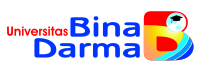 PROGRAM STUDI PENDIDIKAN BAHASA INDONESIAUNIVERSITAS BINADARMA PALEMBANG2009